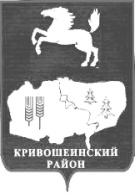 АДМИНИСТРАЦИЯ КРИВОШЕИНСКОГО РАЙОНАПОСТАНОВЛЕНИЕ19.03.2021                                                                                                                     № 186а с. Кривошеино Томской областиО внесении изменений в постановление Администрации 
Кривошеинского района от 09.11.2016 № 350 «Об осуществлении закупок 
товаров, работ, услуг для муниципальных нужд»В соответствии с Федеральным законом от 05.04.2013 N 44-ФЗ «О контрактной системе в сфере закупок товаров, работ, услуг для обеспечения государственных и муниципальных нужд» Постановляю: Внести в приложение № 5 к постановлению Администрации Кривошеинского района от 09.11.2016 № 350 «Об осуществлении закупок товаров, работ, услуг для муниципальных нужд» (далее – приложение)  следующие изменения:1) Пункт 2 приложения изложить в следующей редакции:«2. СОСТАВ ЕДИНОЙ КОМИССИИНастоящее постановление вступает в силу с даты его подписания.Настоящее постановление подлежит размещению в Сборнике нормативных актов Администрации Кривошеинского района и размещению в информационно-телекоммуникационной сети «Интернет» на официальном сайте муниципального образования Кривошеинский район.Контроль за исполнением настоящего постановления возложить на Первого заместителя Главы Кривошеинского района.Глава Кривошеинского района	(Глава Администрации)			       	                                               А.Н.КоломинПрокуратура, библиотека, члены комиссии Коломин Андрей Николаевич - Глава Кривошеинского района (Глава Администрации) – председатель комиссииШтоббе Артем Витальевич- Первый заместитель Главы Кривошеинского района -  заместитель председателя комиссииЧерников Рамиль Александрович-заведующего хозяйственной частью Данилов Денис Владимирович- главный специалист по делам строительства и архитектурыШабарова Елена Васильевна- главный специалист по закупкам - секретарь комиссииДеева Кристина Александровна- руководитель отдела бухгалтерского учета – главный бухгалтер»Е.В. Шабарова8(38251)21763